Publicado en España el 27/06/2016 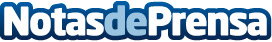 El novelista J Mariño publica su nuevo trabajo, Hiken: la historia de JoykoEl novelista José Mariño y la dibujante Érika Jansen publican de su nuevo trabajo, Hiken: la historia de Joyko, precuela de la trilogía Las Crónicas del Bien y del Mal. La historia de este último volumen se desarrolla alrededor de 1448 en el Japón feudal que vio nacer a Joyko, uno de los personajes de la trilogía original que sacó a Mariño del anonimato en 2013. Datos de contacto:Cristina López MolinaAsistente de prensa629515499Nota de prensa publicada en: https://www.notasdeprensa.es/el-novelista-j-marino-publica-su-nuevo-trabajo Categorias: Historia Literatura Cómics http://www.notasdeprensa.es